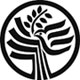 Pre -Award Assessment USIP conducts a survey to assess whether a partner organization can manage the award and comply with its requirements and applicable regulations.Instructions:  A designated representative of a partner’s organization must complete and sign the following questionnaire and include necessary attachments, as required.Identify the key personnel responsible for performing the following duties: *Note: Good internal controls suggest two signatures on checks.  Does your organization’s financial controls segregate responsibilities so that no single individual has complete authority over an entire transaction?     Yes	 NoAre personnel charges supported by timesheet reports and signed by employee and supervisor? Yes	 No.  If not, can the partner maintain timesheet to fulfill USIP requirements?    Yes 	 No  Do you keep inventory records for equipment?   Yes	 No.  If yes, how often do you conduct physical inventory count?  _____________________________________Are procurement records appropriately maintained relative to each type of procurement?   Yes         NoDoes your organization have written policies and procedures on the following?Accounting and Financial 		 Yes		 NoProcurment			 Yes		 NoProperty Management		 Yes		 NoHuman Resources 		 Yes		 NoCode Conduct and Ethics		 Yes		 NoTravel				 Yes		 NoWhat basis of financial reporting does your organization use?   Cash basis    Accrual basisAs part of the financial management systems, does your organization maintain the following?General Ledger 				 Yes		 NoChart of Accounts				 Yes		 NoCash Receipt Journal			 Yes		 NoCash Disbursement Journal		 Yes		 NoGeneral Journal				 Yes		 NoComputerized Accounting System 	 Yes		 No  Briefly describe your organization’s accounting system in the space provided below. Does your accounting system produce the following financial reports?Income statement				  Yes		 NoBalance Sheet				  Yes		 NoAccounts payable and receivable		  Yes		 NoList of fixed assets				  Yes		 NoDoes your organization’s accounting system have the capacity to do the following:Track receipts, payments and expenditures from various donor sources and project activities?         Yes		 NoSummarize expenditures according to budget line items such as salaries, supplies, travel, etc.?        Yes		 NoDoes your organization have audits performed by either an independent audit firm or a Certified Public Accountant?     Yes	  No.  If yes,provide the name and contact information of the audit firm or accountant.___________________________________________________________________________________.what type of audit was performed?   Financial	 A-133/Single             Other _________how often are audits performed?   Quarterly		 Semi-annually           Annually	           Other __________________________________       Does your organization have a bank account registered under its name?   Yes		 NoIf not, how is cash kept safely?  __________________________________________________________Does your organization have written job descriptions?   Yes		 NoDo you issue an employment letter or contract which includes the employee’s salary, terms of contract, etc.?   Yes		 NoDoes your organization keep timesheets or other attendance records for each paid employee that tracks actual hours worked?   Yes		 NoHas your organization implemented payroll system that regularly disperses salary to employees?         Yes		 No      Attach the following documents to this questionnaire, as applicable.	 Certificate of Incorporation and/or active license (Certificate of Good Standing)	 Evidence for tax status	 Copy of recent audited financial statement	 If your organization does not have a recent audit, a “Balance sheet” and “Revenue and Expense” statement for prior fiscal year.	 Written policies and procedures checked in PART III of this questionnaireOrganization Name:Organization Name:Type of Organization:Type of Organization: University       For Profit        Non-profit           Other   ___________________ University       For Profit        Non-profit           Other   ___________________ University       For Profit        Non-profit           Other   ___________________ University       For Profit        Non-profit           Other   ___________________Employer Identification Number: (US organizations only)Employer Identification Number: (US organizations only)Employer Identification Number: (US organizations only)Employer Identification Number: (US organizations only)UEI #:  (If registered in SAM)UEI #:  (If registered in SAM)Address:Address:Address:Telephone #:      Telephone #:      Telephone #:      Address:Address:Address:Fax Number:Fax Number:Fax Number:Address:Address:Address:Website: Website: Website: Authorized Representative:Name:Name:Name:Name:Telephone #:Authorized Representative:Title:Title:Title:Title:Email Address:ResponsibilitiesNamePosition TitleNotePerforming cash and bank reconciliationPreparing financial reportsSigning checks*Approving expensesTracking and keeping financial documentation including invoices and receipts  Maintaining accounting recordsI certify that the information included in and attached to this questionnaire is accurate and complete.  I understand that false or intentionally misleading certification may result in actions up to termination of the resulting award.  I further understand that USIP reserves the right to request further documentation and/or inspect the organization’s financial records and books, procedures, or other documents related to the resulting award and its administration.I certify that the information included in and attached to this questionnaire is accurate and complete.  I understand that false or intentionally misleading certification may result in actions up to termination of the resulting award.  I further understand that USIP reserves the right to request further documentation and/or inspect the organization’s financial records and books, procedures, or other documents related to the resulting award and its administration.Name:Title:Signature:Date: